Муниципальное бюджетное дошкольное образовательное учреждение«Детский сад № 137»Конспектобразовательной ситуации по формированию элементарных математических представленийдля воспитанников средней группы «Поможем Доктору Айболиту»(Захарова Н.И. Играем с логическими блоками Дьенеша. Средняя группа. – СПб: ДЕТСТВО-ПРЕСС, 2018)ВоспитательБатарова Ольга ПавловнаНижегородская областьг. Дзержинск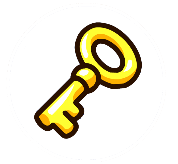 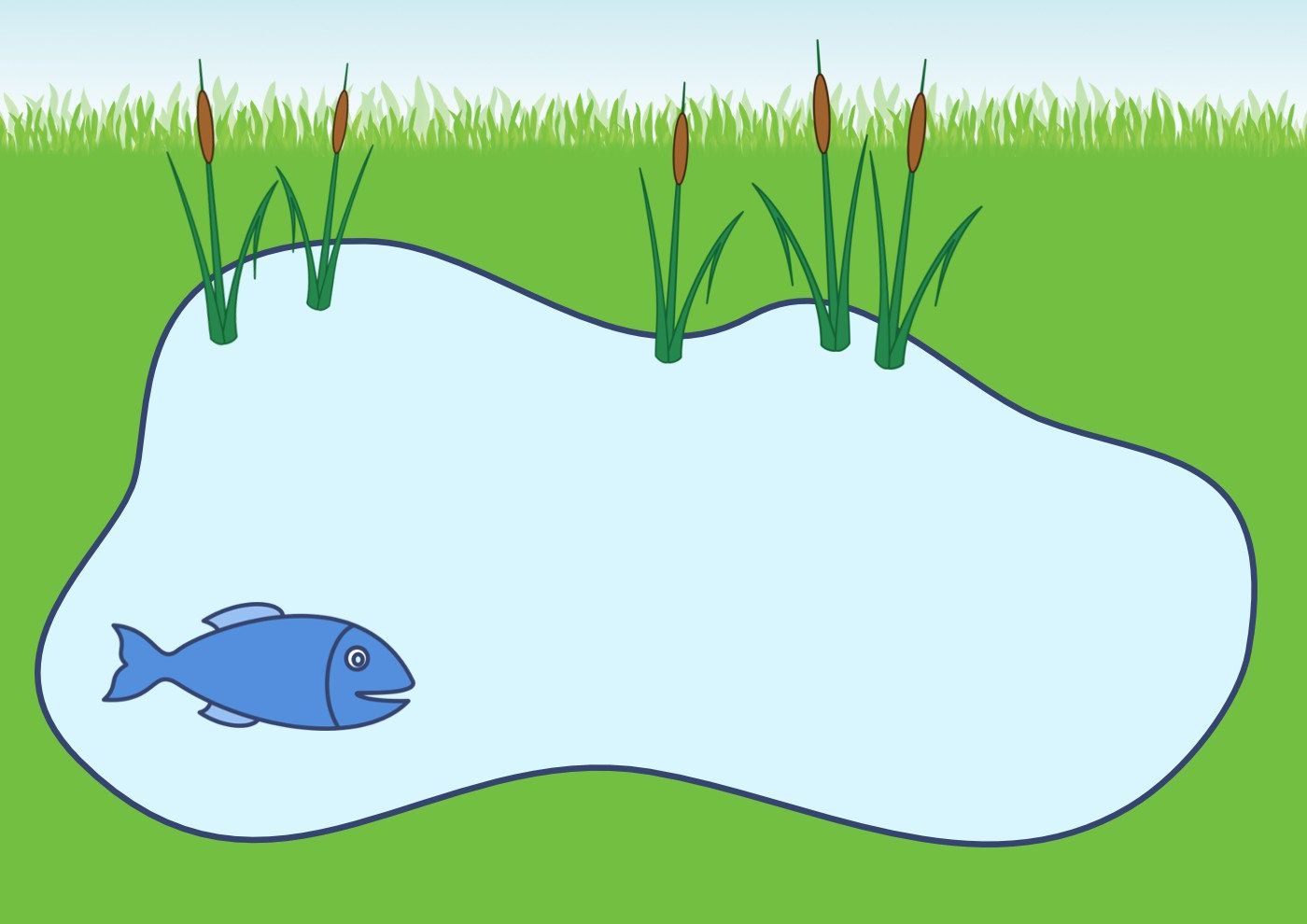 Этапы ООДСодержание этаповЦелеполаганиеЦелеполаганиеФорма образовательной деятельностиОбразовательная ситуация Образовательная областьПознавательное развитиеВид детской деятельностиПознавательно-исследовательская деятельностьТема «Поможем Доктору Айболиту»ЦельРазвитие интеллектуальной сферы ребенка через игры и упражнения с блоками Дьенеша.ЗадачиФормировать умение находить блок без зрительного ориентира, сохраняя в памяти 4 заданных свойства.Формировать умение символически кодировать свойства блока и зарисовывать их.Развивать умение выполнять диктант с опорой на образец-символ по трем заданным свойствам (форма, величина, цвет).Упражнять в кодировании и декодировании блоков по двум-трем свойствам.Воспитывать сочувствие, доброжелательность через помощь сказочным героям.Предварительная работаПредварительная работаИгры с блоками Дьенеша.  Чтение сказки «Айболит», рассматривание иллюстраций по сказке.Игры с блоками Дьенеша.  Чтение сказки «Айболит», рассматривание иллюстраций по сказке.Дидактическое оборудованиеДидактическое оборудованиеПодводная карта озера с силуэтами блоков по трем свойствам (на каждого ребенка), наборы блоков Дьенеша (на каждого ребенка), плоскостные напольные геометрические фигуры большого формата Подводная карта озера с силуэтами блоков по трем свойствам (на каждого ребенка), наборы блоков Дьенеша (на каждого ребенка), плоскостные напольные геометрические фигуры большого формата МатериалМатериалПисьмо Айболита, в части групповой комнаты символический берег озера, игрушка рыбка, ларчик, ключик, кукла пират (или картинка), лист 10х10 см (на каждого ребенка), простой карандаш (на каждого ребенка), 3 цветных карандаша - красный, желтый, синий (на каждого ребенка)Письмо Айболита, в части групповой комнаты символический берег озера, игрушка рыбка, ларчик, ключик, кукла пират (или картинка), лист 10х10 см (на каждого ребенка), простой карандаш (на каждого ребенка), 3 цветных карандаша - красный, желтый, синий (на каждого ребенка)Обогащение словарного запаса детейОбогащение словарного запаса детейАйболит, Африка, сундук, маршрут, пират, прописатьАйболит, Африка, сундук, маршрут, пират, прописатьМетоды и приёмыМетоды и приёмыМотивация – пираты спрятали лекарства у доктора Айболита Проблемное изложение – как помочь Айболиту, как забрать сундук у пиратовСловесный метод – чтение письма Айболита, рассказ, вопросы к детям, словесные поощрения, диктант со зрительной опорой на карточки-символы свойств блоковАктивные методы – нахождение блоков по словесному указанию, Моделирование - кодирование – придумывание и символическая зарисовка блока, декодирование символов свойств блоковМотивация – пираты спрятали лекарства у доктора Айболита Проблемное изложение – как помочь Айболиту, как забрать сундук у пиратовСловесный метод – чтение письма Айболита, рассказ, вопросы к детям, словесные поощрения, диктант со зрительной опорой на карточки-символы свойств блоковАктивные методы – нахождение блоков по словесному указанию, Моделирование - кодирование – придумывание и символическая зарисовка блока, декодирование символов свойств блоковСпособы организации детейСпособы организации детейГрупповая, индивидуальнаяГрупповая, индивидуальнаяМотивационно-ориентировочная частьДети свободно встают вокруг воспитателя. Стук в дверь. В группу приносят письмо от доктора Айболита.Воспитатель вслух читает письмо: «Здравствуйте ребята. Мне позвонили из Африки и попросили срочно приехать - заболели все зверята. Я взял лекарства и собрался в путь, но злые пираты отобрали их у меня! Они закрыли все лекарства в сундук, а ключик бросили в озеро! Ребята, помогите мне, пожалуйста. Вам нужно отправиться к озеру, и попросить мою подругу рыбку достать ключ от сундука. Я бы и сам с вами отправился в путь, но меня ждут другие больные зверята. Доктор Айболит».Воспитатель: Поможем, ребята?Дети: Да.Воспитатель: Тогда отправляемся в путь к озеру.Организация детской деятельности – 1 часть (коллективная)Воспитатель: Чтобы добраться до озера нужно построить дорожку из блоков. Вопросы к детям:- Найдите красный, толстый, маленький треугольник- Найдите синий, тонкий, большой круг- Найдите красный, толстый, маленький квадрат- Найдите желтый, тонкий, большой прямоугольник- Какой блок был первым? (вторым? третьим? четвертым?)Дети: толстый, маленький треугольник; синий, тонкий, большой круг; красный, толстый, маленький квадрат;желтый, тонкий, большой прямоугольник.Воспитатель: Молодцы, вот мы и дошли до озера (символично огороженное место в группе. Дети располагаются свободно рядом с «берегом озера»). Организация детской деятельности – 2 часть (индивидуальная работа детей с картами)Воспитатель: Позовем рыбку?Дети: Рыбка!Рыбка (игрушка): Здравствуйте, ребята.Дети и воспитатель: Здравствуй, рыбка. Помоги нам достать ключик от сундука, в нем лекарства Айболита для жителей Африки.Рыбка: Я с удовольствием помогу вам и достану ключик! Но озеро огромное, и я не знаю, где он находится. Хотя у меня есть подводная карта озера (см. приложение «Карта озера») с маршрутом, только он очень запутан, я не могу ее прочитать.Воспитатель: Поможем рыбке прочитать карту и достать ключик от сундука с лекарствами?Дети: Да.Воспитатель: Тогда берите карты (подводная карта озера с силуэтами блоков). Я буду показывать карточку с свойствами блока (3 символа – цвет, величина и форма), а вы находите его силуэт на карте и накладываете настоящий блок. Когда мы выложим все блоки, у нас получится маршрут для рыбки. Итак, найдите такой блок (показывает по очереди 4-5 карточек).работа детей на картах во время диктанта со зрительной опорой на карточки-символы свойств блоков. Индивидуальная работа воспитателя во время выполнения детьми диктанта.Вопросы после диктанта к детям, которые правильно «проложили маршрут» или часть маршрута: Саша (Оля, Миша), какой блок ты поставил(а) первым? (вторым? третьим? четвертым?)Ребенок отвечает, остальные проверяют правильность выполнения своей работы.Рыбка: Ребята, какие вы молодцы! Теперь я знаю, куда надо плыть за ключиком от сундука с лекарствами! Сейчас я его достану («уплывает», «возвращается» с ключиком, отдает воспитателю).Воспитатель: Спасибо, рыбка. Теперь у нас есть ключик, мы сможем открыть ларец и достать лекарства для заболевших жителей Африки.Физкультминутка Организация детской деятельности – 3 часть (за столами)Воспитатель: Ребята, но пираты не захотят отдать нам сундук с лекарствами, как же нам забрать его?Ответы детей.Воспитатель в ходе размышлений детей, подводит их к тому, чтобы загадать пиратам такую математическую загадку с блоками, которую они не смогли бы отгадать и отдали им сундук.Дети задумывают блок, на пустых карточках рисуют его символами.Индивидуальная работа воспитателя с детьми.Затем, «отправляются» к пиратам (место в группе с игрушкой (картинкой) пирата), дети по желанию загадывают им загадки:Ребенок: Найди круглое, большое, красное (4-5 загадок разных детей).Пират не может ответить. Дети сами находят среди блоков ответ на загадку. Пират: Какие вы умные, смышленые, образованные. Я не хочу расстраивать таких хороших детей. Вот вам сундук с лекарствами доктора Айболита!Дети: Ура!Рефлексивно-оценочная частьВоспитатель: Молодцы! Отлично справились со всеми заданиями. А вот и Айболит к нам подоспел.Айболит (игрушка): Ребята, как же вы смогли достать лекарства для жителей Африки?Дети: Сначала сделали дорожку и дошли по ней до озера, потом для рыбки выложили блоками дорогу к ключику, а пирату загадали такие сложные загадки, что он не смог отгадать! Айболит: Какие же вы молодцы! Теперь я могу пойти в Африку и вылечить там всех животных! 